ARKADIAN TARUPIIRI Arkadia oli Kreikan alueista luonnonläheisin, maineeltaan eräs versio maallisesta paratiisista. Se oli metsän, laidunten, metsästäjien ja paimenten jumalan Panin villiä ja koskematonta valtakuntaa, jossa majaili nymfejä ja satyyrejä. Pan oli Hermeen  ja Nymfi Dryopsin poika, jolla jo syntyessään oli sarvet, parta, tylppä nenä ja vuohen alaruumis. Kun poika syntyi, äiti kauhistui hänen ulkonäköään ja hylkäsi pojan. Hermes saattoi poikansa Olympokselle, missä monet jumalat ihastuivat tämän iloiseen luonteeseen. Kehenkään kuolemattomista Pan ei solminut pysyvää suhdetta mutta rakastui helposti ja ajoi silloin takaa nymfejä huiluaan soitellen. Eräs hänen  ihastuksensa kohteista oli nymfi Pitys, joka muuttui kuuseksi välttääkseen ahdistelijaansa. Kuusesta tulikin Panin pyhä puu. Toinen hänen mielitietystään oli arkadialaisen Ladonjoen najadi Syrinks. Väsyneenä Panin ahdisteluun tämä toivoi muuttuvansa ruokopensaaksi. Jumalat toteuttivat hänen pyyntöönsä, ja hänestä tuli pensas, josta Pan poimi ruo’ot monipillisiin soittimiinsa. 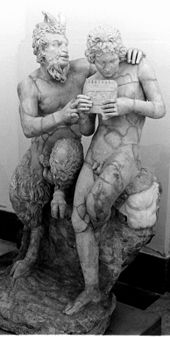 kuva 1 Pan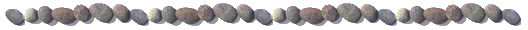 Monilla jumalilla oli läheisiä suhteita Arkadiaan: arkadialaiset nymfit Neda, Theisoa ja Hagno osallistuivat Zeus-lapsen kasvatukseen. Vartuttuaan Zeus tapasi Argadiassa Kyllenevuoren rinteessä sijaitsevassa luolassa ujon nymfi Maian, vanhimman plejadeista, titaani Atlaksen tyttäristä, joka synnytti hänelle Hermeen. Hermes syntyi aamun sarastaessa, soitti lyyraa jo keskipäivällä ja ryösti Pieriassa Apollonin karjaa illansuussa. Apollon arvasi, kuka ryöstäjä oli ja tuli Kyllenen luolaan vaatimaan ryöstäjältä korvausta. Siellä Maia näytti hänelle kapaloissaan lepäävää lasta, ja Zeus rauhoitti riidan. Euadne, Poseidonin ja lakedaimonilaisen nymfi Pitanen tytär, eli Arkadiassa kuningas Aipytoksen hovissa. Apollon vietteli neidon nuorena, ja tämä synnytti jumalalle pojan, jonka häpeissään jätti orvokkipeltoon mehiläisten ruokittavaksi. Kun aipytos sai Delfoin oraakkelilta kuulla, että Euadne oli synnyttänyt pojan jumalalle, hän käski äitiä noutamaan pojan kotiin. Poika sai nimen Iamos ja oppi isältään ennustamisen taidon. Vartuttuaan Iamos hakeutui Olympiaan, missä hänestä tuli virallinen ennustaja. Olympian myöhemmät viralliset ennustajat kuuluivat Iamidai-sukuun, joka johti alkuperänsä juuri Iamoksesta. Atalante oli arkadialainen prinsessa, jonka hänen isänsä Iasios jätti heitteille autiomaahan, missä naaraskarhu ruokki häntä, kunnes metsästäjät ottivat tytön hoiviinsa. Hänestä kasvoi erinomainen metsästäjä ja erittäin nopea juoksija. Atalante osallistui Argonauttien retkeen, ja Kalydonin villikarjun metsästyksessä hän onnistui ensimmäisenä haavoittumaan karjua. Kiitokseksi Meleagros määräsi, että hän saisi osakseen karjun nahan. Meleagroksen sedät protestoivat ankarasti, mutta Atalante onnistui kukistamaan heidät. Kuningas Peliaan hautajaisten yhteydessä järjestetyissä kilpailuissa hän voitti  painissa Peleuksen, Akhilleuksen isän. Atalante kunnioitti suuresti Artemis-jumalatarta ja lupasi pysytellä neitsyenä. Isä oli ottanut kuuluisan tyttärensä takaisin hoviinsa ja halusi pakottaa hänet naimisiin. Atalante suostui sillä ehdolla, että kosija voittaisi hänet juoksussa. Hävinneet kosijat surmattaisiin. Hippomenes-niminen kosija pyysi apua Afroditelta ja sai tältä kolme kaunista kultaista omenaa. Kesken kilpailun hän heitti omenat kilparadalle, ja ne nähdessään Atalante hidasti juoksuaan poimiakseen omenat. Näin hän hävisi kilvan ja joutui menemään naimisiin Hippomeneen kanssa. Liitto ei kuitenkaan kestänyt kauan, sillä Hippomenes ei antanut Afroditelle lupaamaansa palkkiota, ja jumalatar saattoi nuoren parin rakastelemaan Zeuksen pyhässä lehdossa. Tätä pidettiin lehdon häpäisemisenä, ja jumalat muuttivat molemmat leijoniksi. Arkadiassa tapahtui usein niin, että jumalat muuttivat kuolevaisia eri eläimiksi, kuten susiksi tai leijoniksi. Jotkut  näistä voivat myöhemmin saada ihmishahmonsa takaisin, elleivät eläinhahmossaan olleet syöneet ihmislihaa. Argadian asukkaat uskoivat, että heidän kantaisänsä oli Pelasgos, Zeuksen ja Nioben poika, maan ensimmäinen asukas, joka oli opettanut ihmiset tarkentamaan itselleen asumuksia, varautumaan sään vaihteluihin , syömään tammenterhoja ja muita syötäviä kasveja ja välttämään kaikkea syömäkelvotonta ja tekemään itselleen lampaannahasta vaatteita, jollaisia vieläkin  käytetään eräissä osissa Kreikkaa. Pelasgoksella täytyi olla myös kumppaneita – muutenhan hänen tarunsa olisi loppunut lyhyeen. Hän oli aikalaisiaan verrattomasti komeampi, taitavampi ja viisampi, ja siksi hän tuli kuninkaaksi maassa, jota silloin kutsuttiin Pelasgiaksi. Pelasgoksen puoliso oli nymfi nimeltä Kyllene tai toisten mukaan Okeanoksen tytär Meliboia. Hänellä oli poika nimeltä Lykaon, josta tuli Arkadian kuningas Pelasgoksen jälkeen. Lykaonilla oli monien naisten kanssa yhteensä viisikymmentä poikaa, jotka perustivat Argadian kaupungit ja antoivat niille nimensä. Lykaon  Asetti Zeuksen aseman kyseenalaisiksi, ja kun Zeus tuli Lykaonin vieraaksi, tämä tarjosi hänelle uhriksi oman poikansa Nyktimoksen. Zeus tunnisti kau´hean uhrin ja kumosi  uhripöydän. Se paikkakunta, jossa uhripöytä kumottiin, sai nimen Trapezos. Lykaonin Zeu muutti sudeksi. Myös Lykaonin pojat olivat jumalattomia ja tarjosivat vierailemaan tulleelle Zeukselle aterian, johon he olivat pilkkoneet  pienen pojan sisälmyksiä. Zeus suuttui tästä niin kovasti, että surmasi pojista 49. Ainoa, jonka Gaia onnistui pelastamaan, oli tuo Nyktimos, jonka jumalat olivat sillä välin herättäneet henkiin. Hänestä tuli seuraava Arkadian kuingas. Lykaonin pojat olivat Deukalionin aikalaisia, ja heidän jumalattomuutensa olikin yhtenä vedenpaisumuksen syynä. Lykaonilla oli myös kaunis tytär nimeltä Kallisto. Neito oli taitava metsästäjä ja Artemis-jumalattaren  seuralainen. Kallisto oli sitoutunut pysymään neityenä, mutta Zeus vietteli hänet. Kylvyssä Artemis huomasi hänen raskautensaja joko omasta aloitteestaan tai mustasukkaisen Heran neuvosta muutti hänet naaraskarhuksi. Hän synnytti pojan, joka sai nimen Arkas. Zeus pelasti tämän ja luovutti hänet plejadeista vanhimman, Hermeen äidin Maian kasvatettavaksi. Karhuäiti tuli vahingossa Zeus Lykaioksen temppelialueelle, ja Arkas oli vähällä surmata äitinsä. Zeus pelasti kuitenkin Kalliston ja teki hänestä Ison Karhun tähdistön. Arkaasta tuli seuraava kuningas Arkadiassa, joka sai hänestä nimensäkin, ja tähdistönä hän sai nimen Karhunvartija. 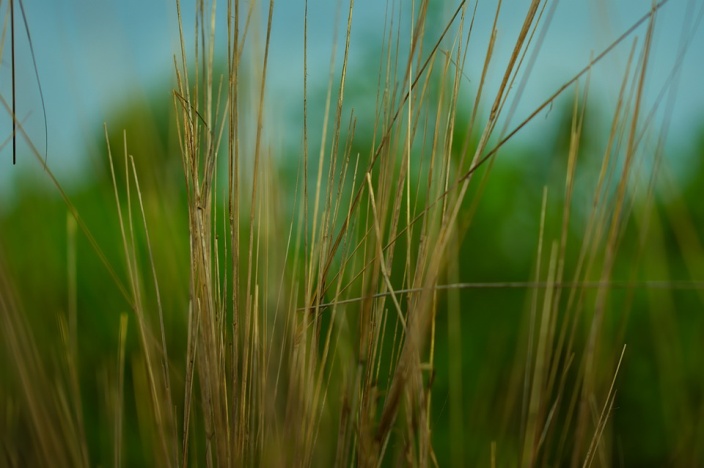 kuva 2 ruokopensas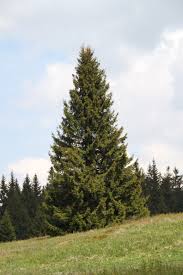 kuva 3 kuusiMYYTIN MYÖHEMPI KÄYTTÖ Skopas, Meleagros (veistos), kopiot 400-luvun eKr. veistoksesta, Kunsthistorisches Museum ja Vatikaanin museot, WienPasiteles, Atalante (veistos), 1. Vuosisadalla eKr. Vatikaanin museot  (Galleria dei Candelabri)Kallisto ja Artemis, roomalainen seinämaalaus Pompeijista, Napolin Kansallismuseo Tiziano Vecellio, Diana ja Callisto (maalaus), 1559, National Gallery, Lontoo P.P.Rubens, Meleagros ja Atalante (maalaus), 1635, Alte Pinakothek, MünchenP.P.Rubens, Diana ja Callisto (maalaus), 1638-1640, Prado, MadridP.P. Rubens ja hänen koulukuntansa ovat tehneet useita maalauksia Kalydonin metsästyksestä, Atalantesta ja Meleagroksesta, Prado, Madrid; Kunsthistorisches Museum, WienFranceso Cavalli (Giovanni Faustini), La Calisto (ooppera), 1651G.F. Händel, Atalante (ooppera), 1736